Pressmeddelande - Världens största musikfestival!Mellan den 5-11 oktober 2015 arrangerar studieförbunden Världens största musikfestival.Hela Sverige är vårt festivalområde! Från norr till söder kommer det att finnas festivalscener där mängder av band, artister, körer och dj:s framför musik.  Festivalen är till för alla genrer och alla åldrar. Studieförbunden är en del av det svenska musikundret och tänker fortsätta sprida musik och engagemang i hela landet. Studieförbunden är tillsammans Sveriges största konsertarrangör med 20 300 konserter per år. Syftet med världens största musikfestival är att uppmärksamma studieförbundens insatser för musik och lärande, och folkbildningens betydelse för ett lokalt kulturliv för alla.Studieförbunden satsar på mångfald och jämställdhet i arbetet med Världens största musikfestival. Arbetet involverar bland annat samarbeten med jämställdhetsexperter som Crossing Boarders, 50/50-nätverket och Popkollo.Världens största musikfestival i Uppsala!Runt om i Uppsala län kommer en mängd musikakter att framföras! Jazz, visa, rock och alla andra genrer. Missa inte den stora finalen på Pub 19. Musik non-stop! På Pub 19:s nedre plan får du svettas - och på övervåningen återhämta dig till vackra akustiska akter. Uppsalafinalen av Världens största musikfestival kommer bli en minnesvärd kväll i ett samarbete mellan studieförbunden!Datum: 9 oktober, 2015 Tid: 20:00Plats: Uppsala, Svartbäcksgatan 19För mer informationhttps://www.facebook.com/vsm15uppsalahttp://www.varldensstorstamusikfestival.se/Ta kontakt med: Linda Brandemark: linda.brandemark@bilda.nu Emma Hedermo: emma.hedermo@medborgarskolan.se Staffan Ljunggren:Staffan.Ljunggren@sensus.se Pernilla Söderblom:pernilla.soderblom@studieframjandet.sePatrik Sporrong:patrik.sporrong@abf.se Corizandy Camacho Gonzalez: corizandy.camacho-gonzalez@folkuniversitetet.se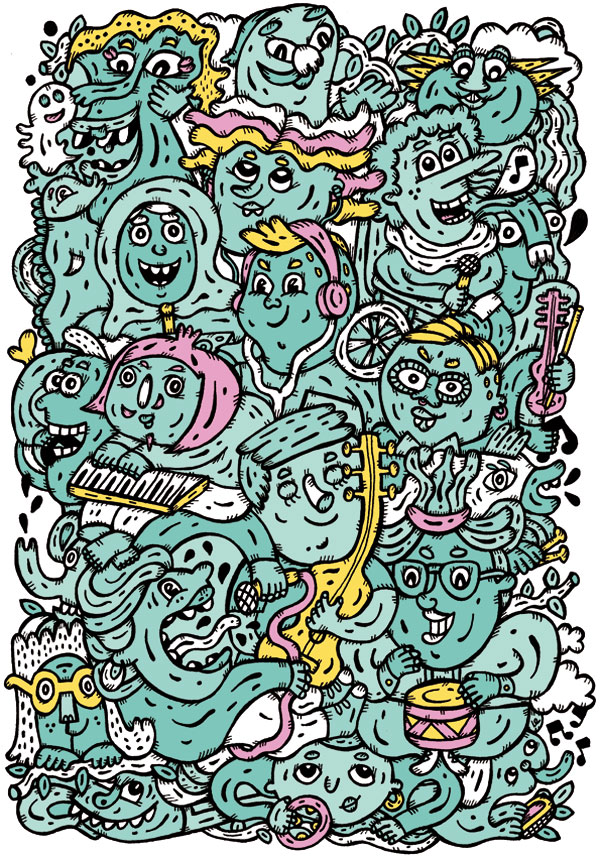 Illustration: Lina Eriksson